accessible to the public at: https://www.mendocinocountybusiness.org/self-certified-businesses/. 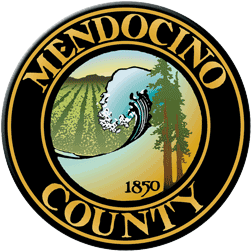 COVID19 Business Specific Health & Safety Form TRANSIENT LODGINGNOTE: In order to self-certify compliance at www.mendocinocountybusiness.org, you must read and implement the County of Mendocino-specific guidelines for Transient Lodging, including short-term vacation rentals, issued in the June 12, 2020 Public Health Order. In order to fill out this form and create a health and safety plan for your business, refer to the State of California Guidelines for Transient Lodging and the County of Mendocino Public Health Order dated June 12, 2020. A health and safety plan is required to operate.Describe the type of signage you will have and locations. A. Sign posted near front door entry reminding guests to wear facemasks and practice social distancing when anywhere outside of the subject property, especially when walking on the main road near the subject premises, and to shelter-in-place on the subject property at all other times. B. Sign posted near front door entry to inform all employees and customers that they should: avoid entering the facility if they have a cough, shortness of breath or difficulty breathing, fever, chills, muscle pain, sore throat, or new loss of taste or smell; sneeze and cough into a cloth or tissue or, if not available, into one’s elbow; and not shake hands or engage in any unnecessary physical contact. C. “COVID-19 Safe Business Operations Protocol” checklist posted in the rental home for both housekeepers and guests.Describe the PPE you will provide to your employees and guests. Plastic gloves, soaps, and hand sanitizer for housekeeper and guests. Notified housekeeper and guests in rental contract to provide their own facemasks and thermometers to monitor temperature. Touchless thermometer for housekeeper and guests when available.Describe your plans for training employees and temporary workers on the use of PPE; disinfection; sanitation and other cleaning techniques. Housekeeper has downloaded and read CDC website document, “Reopening Guidance for Cleaning and Disinfecting Public Spaces, Workplaces, Businesses, Schools, and Homes.” Housekeeper and homeowner have discussed protocols for cleaning and sanitizing all linens and bedding and all contact surfaces in the home. Housekeeper is familiar with these best practices. Housekeeper has downloaded and read California Phase3 Transient Lodging reopening guidelines doc: “Covid-19 Industry Guidance-Hotels, Lodging, and Short-term Rentals” release date June 5 2020.Describe your plans for protecting your employees' health. See items 1., 2. And 3. Above. Also, housekeeper is advised to take temperature prior to entering premises and is advised not to enter premises and inform the vacation rental owner if exhibiting any Covid-19 symptoms. Describe your plans for protecting the health of guests. A. Once a home is thoroughly cleaned, housekeeper treats both hard and soft surfaces with a hospital-grade, EPA-approved or alternative EPA-approved disinfectant, paying special attention to high-touch surfaces. All linens,towels,cushion covers, tablecloth and cloth bath mats washed in hot water and dried at highest temp setting. All bed blankets and comforters sanitized at highest temp dryer setting for at least 30 minutes. B. Additional time for cleaning: Following current County guidelines, 72 hour separation between rental bookings. C. Following current county guidelines, all rental party members must be living in the same household. D. Hand Sanitizer Provided for both guests and housekeeper, in addition to the normal supply of individual bar soaps and liquid hand soaps for frequent washing of hands.Describe how you will prevent crowds gathering at your facility. Rental contract states that no additional guests allowed during paying guest booking dates. Guests must provide advance notice of names and contact phone numbers of all members of their party. Max limit of two adults and two children according to Mendocino County Covid-19 guidelines.Describe how your will enforce physical distancing at your facility. Normally no need since only members of same household are the only allowed guests. In the unlikely event a guest is Covid-sickened and forced to quarantine at our vacation rental, our three-bedroom house will accommodate bedroom quarantine isolation of any sick guest in one or more of the bedrooms.Describe the payment methods you will use (contactless is preferred). Online credit card payment as usual.Provide the name, phone number and email address (optional) of the person or persons you have designated as the COVID19 contacts for your property. In your response, state whether they are on-site or available within one hour of a call:     Local Contact: Daniela Wilkens, 707-353-6184, email: Daniela.c.wilkens@hotmail.com    and yes she has agreed to be available within one hour of a call for any reason including servicing of a potential quarantine event.     Owner Contact: Howard Pines, 510-599-6833, email: HowardPines@gmail.com.Reservations are required. What are your methods for taking reservations and appointments? Online at vrbo.com or directly by email with the owner.Describe the limit on the number of guests permitted in each room, unit, or vacation rental (regardless of size).  As per current Mendocino County Health order, maximum number of guests in the house is two adults and two children from same household.Describe the occupancy limitations for your hotel or vacation rental. Normally six guests maximum in our 3-bedroom vacation rental home, but under current health order, see 11. above, maximum number of allowed guests is 2 adults and two children.How many hours are necessary between separate room or unit occupancies on your property? Currently 72 hours.Describe the signed agreement you have with guests regarding compliance with County of Mendocino Public Health Orders. I’m just adding all the additonal covid-related guidelines to the regular rental contract, i.e. best practices, shelter-in-place, masks, distancing, etc.In the event your facility has a guest who contracts Covid-19, what are your plans for quarantine and isolation? In the unlikely event a guest is Covid-sickened and forced to quarantine at our vacation rental, our three bedroom house will accommodate closed-door bedroom quarantine isolation of any sick guest or guests in two of the three bedrooms. The local contact person described in item 9. Above will deliver food and necessary supplies during the quarantine period.If your property has a sauna, hot tub or steam room, is it operational? According to current Covid County Health order guidelines, the hot tub is currently not operational, i.e., spa is drained and spa circuit breakers are turned off. However, since the county allows swimming pools use at rental facilities, will ask for county permission to allow spa to be filled with unheated, chlorinated water if guests want a mini-pool experience.Your Business Specific Health & Safety Plan will become public record.